Instructions: The comprehensive guidelines in this checklist intends to help the advisor and the student with information needed to properly place the student by course/program. You will select the items that you have to check as it varies from student to student to properly identify the student’s advisement plan from beginning to end including transferring to another institution.Prepared by Bertha Cabrera, EAP Advisor  VM: 305-237-8468 eMail: bcabrera@mdc.edu West Campus Room 1218 – online at BB Collaborate Ultra link https://tinyurl.com/wv8lxke 4.20.2020.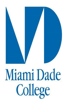 EAP ADVISING ChecKLISTDone?Description in detail 1. Determine where student is assigned for Academic Advising and proceed accordingly. Check to make sure that the student is clear to get advised and registered for courses-No hard holds i.e. Bursar, Library, and Suspension. If there are holds, student should be referred to the appropriate area for resolution (You may be able to call the area and resolve it). Always mention ACCESS Services as a program to provide help to students who are duly qualified by the appropriate required documents.1. Determine where student is assigned for Academic Advising and proceed accordingly. Check to make sure that the student is clear to get advised and registered for courses-No hard holds i.e. Bursar, Library, and Suspension. If there are holds, student should be referred to the appropriate area for resolution (You may be able to call the area and resolve it). Always mention ACCESS Services as a program to provide help to students who are duly qualified by the appropriate required documents.1. Determine where student is assigned for Academic Advising and proceed accordingly. Check to make sure that the student is clear to get advised and registered for courses-No hard holds i.e. Bursar, Library, and Suspension. If there are holds, student should be referred to the appropriate area for resolution (You may be able to call the area and resolve it). Always mention ACCESS Services as a program to provide help to students who are duly qualified by the appropriate required documents.1. Determine where student is assigned for Academic Advising and proceed accordingly. Check to make sure that the student is clear to get advised and registered for courses-No hard holds i.e. Bursar, Library, and Suspension. If there are holds, student should be referred to the appropriate area for resolution (You may be able to call the area and resolve it). Always mention ACCESS Services as a program to provide help to students who are duly qualified by the appropriate required documents.1. Determine where student is assigned for Academic Advising and proceed accordingly. Check to make sure that the student is clear to get advised and registered for courses-No hard holds i.e. Bursar, Library, and Suspension. If there are holds, student should be referred to the appropriate area for resolution (You may be able to call the area and resolve it). Always mention ACCESS Services as a program to provide help to students who are duly qualified by the appropriate required documents.2. Be sure to have all the necessary documents to properly advise the student: transcript, assessment placement info Advising Handbook, Program Audit Sheet/ Student’s MD CONNECT Academic Plan • Utilize MDC cross-registration to get courses that students need, but we are not offering/time conflicts, etc. • MDC applications online.2. Be sure to have all the necessary documents to properly advise the student: transcript, assessment placement info Advising Handbook, Program Audit Sheet/ Student’s MD CONNECT Academic Plan • Utilize MDC cross-registration to get courses that students need, but we are not offering/time conflicts, etc. • MDC applications online.2. Be sure to have all the necessary documents to properly advise the student: transcript, assessment placement info Advising Handbook, Program Audit Sheet/ Student’s MD CONNECT Academic Plan • Utilize MDC cross-registration to get courses that students need, but we are not offering/time conflicts, etc. • MDC applications online.2. Be sure to have all the necessary documents to properly advise the student: transcript, assessment placement info Advising Handbook, Program Audit Sheet/ Student’s MD CONNECT Academic Plan • Utilize MDC cross-registration to get courses that students need, but we are not offering/time conflicts, etc. • MDC applications online.2. Be sure to have all the necessary documents to properly advise the student: transcript, assessment placement info Advising Handbook, Program Audit Sheet/ Student’s MD CONNECT Academic Plan • Utilize MDC cross-registration to get courses that students need, but we are not offering/time conflicts, etc. • MDC applications online.3. Revisit the student’s choice of Academic Program by connecting the choice to student’s intended Career Plans • Discuss the student’s workload on • How the current semester is looking • Based on this information advise the student to register for the appropriate course load • Make sure that the course load has distributive characteristics, Math Science, English etc.3. Revisit the student’s choice of Academic Program by connecting the choice to student’s intended Career Plans • Discuss the student’s workload on • How the current semester is looking • Based on this information advise the student to register for the appropriate course load • Make sure that the course load has distributive characteristics, Math Science, English etc.3. Revisit the student’s choice of Academic Program by connecting the choice to student’s intended Career Plans • Discuss the student’s workload on • How the current semester is looking • Based on this information advise the student to register for the appropriate course load • Make sure that the course load has distributive characteristics, Math Science, English etc.3. Revisit the student’s choice of Academic Program by connecting the choice to student’s intended Career Plans • Discuss the student’s workload on • How the current semester is looking • Based on this information advise the student to register for the appropriate course load • Make sure that the course load has distributive characteristics, Math Science, English etc.3. Revisit the student’s choice of Academic Program by connecting the choice to student’s intended Career Plans • Discuss the student’s workload on • How the current semester is looking • Based on this information advise the student to register for the appropriate course load • Make sure that the course load has distributive characteristics, Math Science, English etc.4. Definitively, introduce student to the concept of Learning Communities, Online (virtual), or Hybrid courses depending on the student’s study habits and learning style.4. Definitively, introduce student to the concept of Learning Communities, Online (virtual), or Hybrid courses depending on the student’s study habits and learning style.4. Definitively, introduce student to the concept of Learning Communities, Online (virtual), or Hybrid courses depending on the student’s study habits and learning style.4. Definitively, introduce student to the concept of Learning Communities, Online (virtual), or Hybrid courses depending on the student’s study habits and learning style.4. Definitively, introduce student to the concept of Learning Communities, Online (virtual), or Hybrid courses depending on the student’s study habits and learning style.5. Discuss with the students who are taking a fulltime course load the consequences of registering for all of their courses on the same days • Final exam crunch • May have more than two exams on the same day • Projects may be due on the same day, etc.5. Discuss with the students who are taking a fulltime course load the consequences of registering for all of their courses on the same days • Final exam crunch • May have more than two exams on the same day • Projects may be due on the same day, etc.5. Discuss with the students who are taking a fulltime course load the consequences of registering for all of their courses on the same days • Final exam crunch • May have more than two exams on the same day • Projects may be due on the same day, etc.5. Discuss with the students who are taking a fulltime course load the consequences of registering for all of their courses on the same days • Final exam crunch • May have more than two exams on the same day • Projects may be due on the same day, etc.5. Discuss with the students who are taking a fulltime course load the consequences of registering for all of their courses on the same days • Final exam crunch • May have more than two exams on the same day • Projects may be due on the same day, etc.6. Inquire as to what the student’s plans are in terms of continuing on to a 4 year institution or entering the job market. If the student is not sure treat the conversation as if the student will be transferring at some point after graduation6. Inquire as to what the student’s plans are in terms of continuing on to a 4 year institution or entering the job market. If the student is not sure treat the conversation as if the student will be transferring at some point after graduation6. Inquire as to what the student’s plans are in terms of continuing on to a 4 year institution or entering the job market. If the student is not sure treat the conversation as if the student will be transferring at some point after graduation6. Inquire as to what the student’s plans are in terms of continuing on to a 4 year institution or entering the job market. If the student is not sure treat the conversation as if the student will be transferring at some point after graduation6. Inquire as to what the student’s plans are in terms of continuing on to a 4 year institution or entering the job market. If the student is not sure treat the conversation as if the student will be transferring at some point after graduation7. If the student knows he/she will be transferring make sure that the student has chosen the correct Academic Program at MDC that will be acceptable at a 4 year institution that the student has chosen. For sure it helps portraying examples of scenarios of students with excess credits who have financial aid constraints (the excess credit rule applies).7. If the student knows he/she will be transferring make sure that the student has chosen the correct Academic Program at MDC that will be acceptable at a 4 year institution that the student has chosen. For sure it helps portraying examples of scenarios of students with excess credits who have financial aid constraints (the excess credit rule applies).7. If the student knows he/she will be transferring make sure that the student has chosen the correct Academic Program at MDC that will be acceptable at a 4 year institution that the student has chosen. For sure it helps portraying examples of scenarios of students with excess credits who have financial aid constraints (the excess credit rule applies).7. If the student knows he/she will be transferring make sure that the student has chosen the correct Academic Program at MDC that will be acceptable at a 4 year institution that the student has chosen. For sure it helps portraying examples of scenarios of students with excess credits who have financial aid constraints (the excess credit rule applies).7. If the student knows he/she will be transferring make sure that the student has chosen the correct Academic Program at MDC that will be acceptable at a 4 year institution that the student has chosen. For sure it helps portraying examples of scenarios of students with excess credits who have financial aid constraints (the excess credit rule applies).8. Encourage the student to complete the Associate Degree along with Certificates in all cases, but be cognizant that in a few cases the student may be pursuing such a specific 4-year degree that he/she may only need to take a specified collection of courses at MDC. Examples: Student should be in General Studies: Individualized Sciences Dental Hygiene, Fashion Design/Merchandising Pre-Vet; Mortuary Sciences/Director Student must see an advisor to declare GS: Individualized Option-MAP. Always check with your advisor.8. Encourage the student to complete the Associate Degree along with Certificates in all cases, but be cognizant that in a few cases the student may be pursuing such a specific 4-year degree that he/she may only need to take a specified collection of courses at MDC. Examples: Student should be in General Studies: Individualized Sciences Dental Hygiene, Fashion Design/Merchandising Pre-Vet; Mortuary Sciences/Director Student must see an advisor to declare GS: Individualized Option-MAP. Always check with your advisor.8. Encourage the student to complete the Associate Degree along with Certificates in all cases, but be cognizant that in a few cases the student may be pursuing such a specific 4-year degree that he/she may only need to take a specified collection of courses at MDC. Examples: Student should be in General Studies: Individualized Sciences Dental Hygiene, Fashion Design/Merchandising Pre-Vet; Mortuary Sciences/Director Student must see an advisor to declare GS: Individualized Option-MAP. Always check with your advisor.8. Encourage the student to complete the Associate Degree along with Certificates in all cases, but be cognizant that in a few cases the student may be pursuing such a specific 4-year degree that he/she may only need to take a specified collection of courses at MDC. Examples: Student should be in General Studies: Individualized Sciences Dental Hygiene, Fashion Design/Merchandising Pre-Vet; Mortuary Sciences/Director Student must see an advisor to declare GS: Individualized Option-MAP. Always check with your advisor.8. Encourage the student to complete the Associate Degree along with Certificates in all cases, but be cognizant that in a few cases the student may be pursuing such a specific 4-year degree that he/she may only need to take a specified collection of courses at MDC. Examples: Student should be in General Studies: Individualized Sciences Dental Hygiene, Fashion Design/Merchandising Pre-Vet; Mortuary Sciences/Director Student must see an advisor to declare GS: Individualized Option-MAP. Always check with your advisor.9. Be methodical about the choice of Electives that make sense and count for Associate in Science for students who are transferring • Assist or encourage students to research the 4-year college university website for specific requirements • Refer students to the 4 year Rep, Give them a contact name and number, this can be obtained from one of the Academic Advising staff • Encourage students to our attend Transfer events and Student Life activities and Clubs.9. Be methodical about the choice of Electives that make sense and count for Associate in Science for students who are transferring • Assist or encourage students to research the 4-year college university website for specific requirements • Refer students to the 4 year Rep, Give them a contact name and number, this can be obtained from one of the Academic Advising staff • Encourage students to our attend Transfer events and Student Life activities and Clubs.9. Be methodical about the choice of Electives that make sense and count for Associate in Science for students who are transferring • Assist or encourage students to research the 4-year college university website for specific requirements • Refer students to the 4 year Rep, Give them a contact name and number, this can be obtained from one of the Academic Advising staff • Encourage students to our attend Transfer events and Student Life activities and Clubs.9. Be methodical about the choice of Electives that make sense and count for Associate in Science for students who are transferring • Assist or encourage students to research the 4-year college university website for specific requirements • Refer students to the 4 year Rep, Give them a contact name and number, this can be obtained from one of the Academic Advising staff • Encourage students to our attend Transfer events and Student Life activities and Clubs.9. Be methodical about the choice of Electives that make sense and count for Associate in Science for students who are transferring • Assist or encourage students to research the 4-year college university website for specific requirements • Refer students to the 4 year Rep, Give them a contact name and number, this can be obtained from one of the Academic Advising staff • Encourage students to our attend Transfer events and Student Life activities and Clubs.10. Confer with one of the Core Team Academic or Transfer Advisors when discussing transfer issues • Changes are frequent in the world of transfer • There is a lack of uniformity in number of credits transferred and requirements for transfer students. Academic Advising Rubric Returning Students who have been at MDC One semester forward knowing the difference as 13 credits left at MDC means that MDC pays for completion. Let students know of meeting workshops and online tutoring.  Also, comparison of cost by institution.10. Confer with one of the Core Team Academic or Transfer Advisors when discussing transfer issues • Changes are frequent in the world of transfer • There is a lack of uniformity in number of credits transferred and requirements for transfer students. Academic Advising Rubric Returning Students who have been at MDC One semester forward knowing the difference as 13 credits left at MDC means that MDC pays for completion. Let students know of meeting workshops and online tutoring.  Also, comparison of cost by institution.10. Confer with one of the Core Team Academic or Transfer Advisors when discussing transfer issues • Changes are frequent in the world of transfer • There is a lack of uniformity in number of credits transferred and requirements for transfer students. Academic Advising Rubric Returning Students who have been at MDC One semester forward knowing the difference as 13 credits left at MDC means that MDC pays for completion. Let students know of meeting workshops and online tutoring.  Also, comparison of cost by institution.10. Confer with one of the Core Team Academic or Transfer Advisors when discussing transfer issues • Changes are frequent in the world of transfer • There is a lack of uniformity in number of credits transferred and requirements for transfer students. Academic Advising Rubric Returning Students who have been at MDC One semester forward knowing the difference as 13 credits left at MDC means that MDC pays for completion. Let students know of meeting workshops and online tutoring.  Also, comparison of cost by institution.10. Confer with one of the Core Team Academic or Transfer Advisors when discussing transfer issues • Changes are frequent in the world of transfer • There is a lack of uniformity in number of credits transferred and requirements for transfer students. Academic Advising Rubric Returning Students who have been at MDC One semester forward knowing the difference as 13 credits left at MDC means that MDC pays for completion. Let students know of meeting workshops and online tutoring.  Also, comparison of cost by institution.11. If students intend to enter directly into the Work Force the best option is the Certificates program.11. If students intend to enter directly into the Work Force the best option is the Certificates program.11. If students intend to enter directly into the Work Force the best option is the Certificates program.11. If students intend to enter directly into the Work Force the best option is the Certificates program.11. If students intend to enter directly into the Work Force the best option is the Certificates program.12. Advisors should have a conversation about the importance of Certificates, Internships, Scholarships, Continuing education, and Job Shadow for resume building.12. Advisors should have a conversation about the importance of Certificates, Internships, Scholarships, Continuing education, and Job Shadow for resume building.12. Advisors should have a conversation about the importance of Certificates, Internships, Scholarships, Continuing education, and Job Shadow for resume building.12. Advisors should have a conversation about the importance of Certificates, Internships, Scholarships, Continuing education, and Job Shadow for resume building.12. Advisors should have a conversation about the importance of Certificates, Internships, Scholarships, Continuing education, and Job Shadow for resume building.13. Refer students to resources such as faculty with expertise in the areas of interest, Career Planning specialists, Career Fairs, Transfers to FIU, Keiser, DeVry, etc. and provide contacts.13. Refer students to resources such as faculty with expertise in the areas of interest, Career Planning specialists, Career Fairs, Transfers to FIU, Keiser, DeVry, etc. and provide contacts.13. Refer students to resources such as faculty with expertise in the areas of interest, Career Planning specialists, Career Fairs, Transfers to FIU, Keiser, DeVry, etc. and provide contacts.13. Refer students to resources such as faculty with expertise in the areas of interest, Career Planning specialists, Career Fairs, Transfers to FIU, Keiser, DeVry, etc. and provide contacts.13. Refer students to resources such as faculty with expertise in the areas of interest, Career Planning specialists, Career Fairs, Transfers to FIU, Keiser, DeVry, etc. and provide contacts.14. Reinforce the importance of timeliness by assisting students to make appointments before they leave the Advising area. Now is the time, do not procrastinate!14. Reinforce the importance of timeliness by assisting students to make appointments before they leave the Advising area. Now is the time, do not procrastinate!14. Reinforce the importance of timeliness by assisting students to make appointments before they leave the Advising area. Now is the time, do not procrastinate!14. Reinforce the importance of timeliness by assisting students to make appointments before they leave the Advising area. Now is the time, do not procrastinate!14. Reinforce the importance of timeliness by assisting students to make appointments before they leave the Advising area. Now is the time, do not procrastinate!☐15. Encourage them to keep up with the employment trends in the field of choice, by reading the newspapers, checking postings online etc. Very important to follow up on the trends and keep up with any updates.15. Encourage them to keep up with the employment trends in the field of choice, by reading the newspapers, checking postings online etc. Very important to follow up on the trends and keep up with any updates.15. Encourage them to keep up with the employment trends in the field of choice, by reading the newspapers, checking postings online etc. Very important to follow up on the trends and keep up with any updates.15. Encourage them to keep up with the employment trends in the field of choice, by reading the newspapers, checking postings online etc. Very important to follow up on the trends and keep up with any updates.15. Encourage them to keep up with the employment trends in the field of choice, by reading the newspapers, checking postings online etc. Very important to follow up on the trends and keep up with any updates.☐16. In subsequent semesters, continue to reinforce the student choices by using the “Intrusive Model of Advising” • Seeking out information on what “Actions” have been taken by students at this point and follow up closely.16. In subsequent semesters, continue to reinforce the student choices by using the “Intrusive Model of Advising” • Seeking out information on what “Actions” have been taken by students at this point and follow up closely.16. In subsequent semesters, continue to reinforce the student choices by using the “Intrusive Model of Advising” • Seeking out information on what “Actions” have been taken by students at this point and follow up closely.16. In subsequent semesters, continue to reinforce the student choices by using the “Intrusive Model of Advising” • Seeking out information on what “Actions” have been taken by students at this point and follow up closely.16. In subsequent semesters, continue to reinforce the student choices by using the “Intrusive Model of Advising” • Seeking out information on what “Actions” have been taken by students at this point and follow up closely.☐17. Introduce any new programs, workshops or Academic, Career Opportunities, Community Service and Co-Curricular activities, such as Student Leadership Programs, Clubs and Honor Societies. Also, consider membership to magazines, chats, blogs, and circles. Social Media: Twitter, Facebook, Instagram, etc.17. Introduce any new programs, workshops or Academic, Career Opportunities, Community Service and Co-Curricular activities, such as Student Leadership Programs, Clubs and Honor Societies. Also, consider membership to magazines, chats, blogs, and circles. Social Media: Twitter, Facebook, Instagram, etc.17. Introduce any new programs, workshops or Academic, Career Opportunities, Community Service and Co-Curricular activities, such as Student Leadership Programs, Clubs and Honor Societies. Also, consider membership to magazines, chats, blogs, and circles. Social Media: Twitter, Facebook, Instagram, etc.17. Introduce any new programs, workshops or Academic, Career Opportunities, Community Service and Co-Curricular activities, such as Student Leadership Programs, Clubs and Honor Societies. Also, consider membership to magazines, chats, blogs, and circles. Social Media: Twitter, Facebook, Instagram, etc.17. Introduce any new programs, workshops or Academic, Career Opportunities, Community Service and Co-Curricular activities, such as Student Leadership Programs, Clubs and Honor Societies. Also, consider membership to magazines, chats, blogs, and circles. Social Media: Twitter, Facebook, Instagram, etc.☐18. Stress the importance of developing relationships with faculty advisors or faculty with whom students have had courses. • Important to build connections and important when they need letters of recommendation • Particularly critical when addressing students’ Academic accomplishments and leadership ambassador and volunteer role.18. Stress the importance of developing relationships with faculty advisors or faculty with whom students have had courses. • Important to build connections and important when they need letters of recommendation • Particularly critical when addressing students’ Academic accomplishments and leadership ambassador and volunteer role.18. Stress the importance of developing relationships with faculty advisors or faculty with whom students have had courses. • Important to build connections and important when they need letters of recommendation • Particularly critical when addressing students’ Academic accomplishments and leadership ambassador and volunteer role.18. Stress the importance of developing relationships with faculty advisors or faculty with whom students have had courses. • Important to build connections and important when they need letters of recommendation • Particularly critical when addressing students’ Academic accomplishments and leadership ambassador and volunteer role.18. Stress the importance of developing relationships with faculty advisors or faculty with whom students have had courses. • Important to build connections and important when they need letters of recommendation • Particularly critical when addressing students’ Academic accomplishments and leadership ambassador and volunteer role.☐19. It is also important for students to begin to develop a relationship with the 4-year colleges/universities of their choice • Visit Open Houses • Transfer days on the colleges/university campus • Begin to explore opportunities available on campus ongoing task.19. It is also important for students to begin to develop a relationship with the 4-year colleges/universities of their choice • Visit Open Houses • Transfer days on the colleges/university campus • Begin to explore opportunities available on campus ongoing task.19. It is also important for students to begin to develop a relationship with the 4-year colleges/universities of their choice • Visit Open Houses • Transfer days on the colleges/university campus • Begin to explore opportunities available on campus ongoing task.19. It is also important for students to begin to develop a relationship with the 4-year colleges/universities of their choice • Visit Open Houses • Transfer days on the colleges/university campus • Begin to explore opportunities available on campus ongoing task.19. It is also important for students to begin to develop a relationship with the 4-year colleges/universities of their choice • Visit Open Houses • Transfer days on the colleges/university campus • Begin to explore opportunities available on campus ongoing task.☐20. It is also recommended that students keep up with changes in programs and requirements via the Colleges/University Websites. Mix and match courses and programs and answer the MDC Survey.20. It is also recommended that students keep up with changes in programs and requirements via the Colleges/University Websites. Mix and match courses and programs and answer the MDC Survey.20. It is also recommended that students keep up with changes in programs and requirements via the Colleges/University Websites. Mix and match courses and programs and answer the MDC Survey.20. It is also recommended that students keep up with changes in programs and requirements via the Colleges/University Websites. Mix and match courses and programs and answer the MDC Survey.20. It is also recommended that students keep up with changes in programs and requirements via the Colleges/University Websites. Mix and match courses and programs and answer the MDC Survey.☐21. As the students’ progress, frequent visits to the Academic and Career Plan should be encouraged. Use the MAP Navigator.21. As the students’ progress, frequent visits to the Academic and Career Plan should be encouraged. Use the MAP Navigator.21. As the students’ progress, frequent visits to the Academic and Career Plan should be encouraged. Use the MAP Navigator.21. As the students’ progress, frequent visits to the Academic and Career Plan should be encouraged. Use the MAP Navigator.21. As the students’ progress, frequent visits to the Academic and Career Plan should be encouraged. Use the MAP Navigator.☐22. Address any changes that have occurred in a timely manner so that students can remain as close as possible to their goals and target date of completion.22. Address any changes that have occurred in a timely manner so that students can remain as close as possible to their goals and target date of completion.22. Address any changes that have occurred in a timely manner so that students can remain as close as possible to their goals and target date of completion.22. Address any changes that have occurred in a timely manner so that students can remain as close as possible to their goals and target date of completion.22. Address any changes that have occurred in a timely manner so that students can remain as close as possible to their goals and target date of completion.☐23. Advisors should be prepared to intervene and serve as advocates for students if needed not to take sides and refer to the administration for proper counseling.23. Advisors should be prepared to intervene and serve as advocates for students if needed not to take sides and refer to the administration for proper counseling.23. Advisors should be prepared to intervene and serve as advocates for students if needed not to take sides and refer to the administration for proper counseling.23. Advisors should be prepared to intervene and serve as advocates for students if needed not to take sides and refer to the administration for proper counseling.23. Advisors should be prepared to intervene and serve as advocates for students if needed not to take sides and refer to the administration for proper counseling.☐24. All along students should be taught the skills needed to become their own advocates through mock interview and analysis of different situations.24. All along students should be taught the skills needed to become their own advocates through mock interview and analysis of different situations.24. All along students should be taught the skills needed to become their own advocates through mock interview and analysis of different situations.24. All along students should be taught the skills needed to become their own advocates through mock interview and analysis of different situations.24. All along students should be taught the skills needed to become their own advocates through mock interview and analysis of different situations.☐25. Students should be assigned the task of taking on an issue with an advisor’s support (but done in the shadows) until an advisor’s assistance becomes absolutely essential. The student must be more independent and knowledgeable of rules and norms.25. Students should be assigned the task of taking on an issue with an advisor’s support (but done in the shadows) until an advisor’s assistance becomes absolutely essential. The student must be more independent and knowledgeable of rules and norms.25. Students should be assigned the task of taking on an issue with an advisor’s support (but done in the shadows) until an advisor’s assistance becomes absolutely essential. The student must be more independent and knowledgeable of rules and norms.25. Students should be assigned the task of taking on an issue with an advisor’s support (but done in the shadows) until an advisor’s assistance becomes absolutely essential. The student must be more independent and knowledgeable of rules and norms.25. Students should be assigned the task of taking on an issue with an advisor’s support (but done in the shadows) until an advisor’s assistance becomes absolutely essential. The student must be more independent and knowledgeable of rules and norms.☐26. After the first semester at MDC, the student should be comfortable enough to Log into the MDC Portal start browsing Self Service and MD CONNECT through the MY MDC button Continue to check all students who began at MDC Fall 2014 and forward to make sure they are meeting all Six CORE Academic Skills requirement. Exempt: Are those who have some type of Academic History with us. Any type except Non-Credit.26. After the first semester at MDC, the student should be comfortable enough to Log into the MDC Portal start browsing Self Service and MD CONNECT through the MY MDC button Continue to check all students who began at MDC Fall 2014 and forward to make sure they are meeting all Six CORE Academic Skills requirement. Exempt: Are those who have some type of Academic History with us. Any type except Non-Credit.26. After the first semester at MDC, the student should be comfortable enough to Log into the MDC Portal start browsing Self Service and MD CONNECT through the MY MDC button Continue to check all students who began at MDC Fall 2014 and forward to make sure they are meeting all Six CORE Academic Skills requirement. Exempt: Are those who have some type of Academic History with us. Any type except Non-Credit.26. After the first semester at MDC, the student should be comfortable enough to Log into the MDC Portal start browsing Self Service and MD CONNECT through the MY MDC button Continue to check all students who began at MDC Fall 2014 and forward to make sure they are meeting all Six CORE Academic Skills requirement. Exempt: Are those who have some type of Academic History with us. Any type except Non-Credit.26. After the first semester at MDC, the student should be comfortable enough to Log into the MDC Portal start browsing Self Service and MD CONNECT through the MY MDC button Continue to check all students who began at MDC Fall 2014 and forward to make sure they are meeting all Six CORE Academic Skills requirement. Exempt: Are those who have some type of Academic History with us. Any type except Non-Credit.☐27. Assist the student with logging on, but continue to stress the importance of becoming familiar with the Self Service system. • Students will only be receiving their grades online • They can also monitor their academic progress by using MD CONNECT to perform a program audit • Conduct What If Analysis to check different majors what it pays and how long it takes. ROI return on investment analysis.27. Assist the student with logging on, but continue to stress the importance of becoming familiar with the Self Service system. • Students will only be receiving their grades online • They can also monitor their academic progress by using MD CONNECT to perform a program audit • Conduct What If Analysis to check different majors what it pays and how long it takes. ROI return on investment analysis.27. Assist the student with logging on, but continue to stress the importance of becoming familiar with the Self Service system. • Students will only be receiving their grades online • They can also monitor their academic progress by using MD CONNECT to perform a program audit • Conduct What If Analysis to check different majors what it pays and how long it takes. ROI return on investment analysis.27. Assist the student with logging on, but continue to stress the importance of becoming familiar with the Self Service system. • Students will only be receiving their grades online • They can also monitor their academic progress by using MD CONNECT to perform a program audit • Conduct What If Analysis to check different majors what it pays and how long it takes. ROI return on investment analysis.27. Assist the student with logging on, but continue to stress the importance of becoming familiar with the Self Service system. • Students will only be receiving their grades online • They can also monitor their academic progress by using MD CONNECT to perform a program audit • Conduct What If Analysis to check different majors what it pays and how long it takes. ROI return on investment analysis.☐28. Students now must have completed their FAFSA online as well as other paperwork (Health Insurance waiver). F.A. for International students to get to the Scholarships options. Florida Residency for students to prove the burden of qualifying for reduced- tuition fees option. The non-Florida resident pays almost four times the tuition.28. Students now must have completed their FAFSA online as well as other paperwork (Health Insurance waiver). F.A. for International students to get to the Scholarships options. Florida Residency for students to prove the burden of qualifying for reduced- tuition fees option. The non-Florida resident pays almost four times the tuition.28. Students now must have completed their FAFSA online as well as other paperwork (Health Insurance waiver). F.A. for International students to get to the Scholarships options. Florida Residency for students to prove the burden of qualifying for reduced- tuition fees option. The non-Florida resident pays almost four times the tuition.28. Students now must have completed their FAFSA online as well as other paperwork (Health Insurance waiver). F.A. for International students to get to the Scholarships options. Florida Residency for students to prove the burden of qualifying for reduced- tuition fees option. The non-Florida resident pays almost four times the tuition.28. Students now must have completed their FAFSA online as well as other paperwork (Health Insurance waiver). F.A. for International students to get to the Scholarships options. Florida Residency for students to prove the burden of qualifying for reduced- tuition fees option. The non-Florida resident pays almost four times the tuition.☐29. Once a student has acquired 12 credits and have a GPA of 2.0 he/she may be eligible to register and drop courses online on their own. The minimum GPA to graduate is 2. Be aware of F(ailing), D(not a passing grade), W(itdrawal) which affect your required GPA.29. Once a student has acquired 12 credits and have a GPA of 2.0 he/she may be eligible to register and drop courses online on their own. The minimum GPA to graduate is 2. Be aware of F(ailing), D(not a passing grade), W(itdrawal) which affect your required GPA.29. Once a student has acquired 12 credits and have a GPA of 2.0 he/she may be eligible to register and drop courses online on their own. The minimum GPA to graduate is 2. Be aware of F(ailing), D(not a passing grade), W(itdrawal) which affect your required GPA.29. Once a student has acquired 12 credits and have a GPA of 2.0 he/she may be eligible to register and drop courses online on their own. The minimum GPA to graduate is 2. Be aware of F(ailing), D(not a passing grade), W(itdrawal) which affect your required GPA.29. Once a student has acquired 12 credits and have a GPA of 2.0 he/she may be eligible to register and drop courses online on their own. The minimum GPA to graduate is 2. Be aware of F(ailing), D(not a passing grade), W(itdrawal) which affect your required GPA.☐30. MDC has moved toward advertising campus events via the website as a primary source of information • Students will need to learn how to navigate the website • This will also help them to explore employment opportunities (both on campus and off • Help them navigate other colleges that they are interested in transferring to now.30. MDC has moved toward advertising campus events via the website as a primary source of information • Students will need to learn how to navigate the website • This will also help them to explore employment opportunities (both on campus and off • Help them navigate other colleges that they are interested in transferring to now.30. MDC has moved toward advertising campus events via the website as a primary source of information • Students will need to learn how to navigate the website • This will also help them to explore employment opportunities (both on campus and off • Help them navigate other colleges that they are interested in transferring to now.30. MDC has moved toward advertising campus events via the website as a primary source of information • Students will need to learn how to navigate the website • This will also help them to explore employment opportunities (both on campus and off • Help them navigate other colleges that they are interested in transferring to now.30. MDC has moved toward advertising campus events via the website as a primary source of information • Students will need to learn how to navigate the website • This will also help them to explore employment opportunities (both on campus and off • Help them navigate other colleges that they are interested in transferring to now.☐31. Students who are interested in Health programs and Certificates, Human Services, Early Childhood, Elementary Education MUST be advised based on Timelines and Semester sequence where applicable • The above programs have either special criteria or timelines involved • PLEASE USE Criteria Packets, Online Program requirements  and MD CONNECT or other special literature to advise these students (LibGuide).Refer to Specialists and Weebly Webpage for EAP Students at https://eapsupportlab.weebly.com 31. Students who are interested in Health programs and Certificates, Human Services, Early Childhood, Elementary Education MUST be advised based on Timelines and Semester sequence where applicable • The above programs have either special criteria or timelines involved • PLEASE USE Criteria Packets, Online Program requirements  and MD CONNECT or other special literature to advise these students (LibGuide).Refer to Specialists and Weebly Webpage for EAP Students at https://eapsupportlab.weebly.com 31. Students who are interested in Health programs and Certificates, Human Services, Early Childhood, Elementary Education MUST be advised based on Timelines and Semester sequence where applicable • The above programs have either special criteria or timelines involved • PLEASE USE Criteria Packets, Online Program requirements  and MD CONNECT or other special literature to advise these students (LibGuide).Refer to Specialists and Weebly Webpage for EAP Students at https://eapsupportlab.weebly.com 31. Students who are interested in Health programs and Certificates, Human Services, Early Childhood, Elementary Education MUST be advised based on Timelines and Semester sequence where applicable • The above programs have either special criteria or timelines involved • PLEASE USE Criteria Packets, Online Program requirements  and MD CONNECT or other special literature to advise these students (LibGuide).Refer to Specialists and Weebly Webpage for EAP Students at https://eapsupportlab.weebly.com 31. Students who are interested in Health programs and Certificates, Human Services, Early Childhood, Elementary Education MUST be advised based on Timelines and Semester sequence where applicable • The above programs have either special criteria or timelines involved • PLEASE USE Criteria Packets, Online Program requirements  and MD CONNECT or other special literature to advise these students (LibGuide).Refer to Specialists and Weebly Webpage for EAP Students at https://eapsupportlab.weebly.com ☐32. Make sure that students are advised no later than half way through their first semester what the special issues are involved in the program that he/she has selected. All timelines and yearly course offerings connected to the program MUST be discussed • Transfer students with credits may have a shorter notification timeline depending on the credits that are/will be transferred in • Please be cognizant of prerequisites needed for criteria or for courses that are only offered annually • Specific Policies must be discussed…Ex. Science Policy and Learning Strategies for Success in Health Professions course for ALL Health Programs.32. Make sure that students are advised no later than half way through their first semester what the special issues are involved in the program that he/she has selected. All timelines and yearly course offerings connected to the program MUST be discussed • Transfer students with credits may have a shorter notification timeline depending on the credits that are/will be transferred in • Please be cognizant of prerequisites needed for criteria or for courses that are only offered annually • Specific Policies must be discussed…Ex. Science Policy and Learning Strategies for Success in Health Professions course for ALL Health Programs.32. Make sure that students are advised no later than half way through their first semester what the special issues are involved in the program that he/she has selected. All timelines and yearly course offerings connected to the program MUST be discussed • Transfer students with credits may have a shorter notification timeline depending on the credits that are/will be transferred in • Please be cognizant of prerequisites needed for criteria or for courses that are only offered annually • Specific Policies must be discussed…Ex. Science Policy and Learning Strategies for Success in Health Professions course for ALL Health Programs.32. Make sure that students are advised no later than half way through their first semester what the special issues are involved in the program that he/she has selected. All timelines and yearly course offerings connected to the program MUST be discussed • Transfer students with credits may have a shorter notification timeline depending on the credits that are/will be transferred in • Please be cognizant of prerequisites needed for criteria or for courses that are only offered annually • Specific Policies must be discussed…Ex. Science Policy and Learning Strategies for Success in Health Professions course for ALL Health Programs.32. Make sure that students are advised no later than half way through their first semester what the special issues are involved in the program that he/she has selected. All timelines and yearly course offerings connected to the program MUST be discussed • Transfer students with credits may have a shorter notification timeline depending on the credits that are/will be transferred in • Please be cognizant of prerequisites needed for criteria or for courses that are only offered annually • Specific Policies must be discussed…Ex. Science Policy and Learning Strategies for Success in Health Professions course for ALL Health Programs.☐33. Students who are not doing well in Criteria and Prerequisite requirements should become instant recipients of Intrusive Advising and referrals when necessary 1. During the students very next visit an in-depth conversation should occur around the following issues: • Reasons for unfavorable grade(s) • Time commitment to assignments, work, family, support systems, tutoring needs and choice of program like NBC Learn.33. Students who are not doing well in Criteria and Prerequisite requirements should become instant recipients of Intrusive Advising and referrals when necessary 1. During the students very next visit an in-depth conversation should occur around the following issues: • Reasons for unfavorable grade(s) • Time commitment to assignments, work, family, support systems, tutoring needs and choice of program like NBC Learn.33. Students who are not doing well in Criteria and Prerequisite requirements should become instant recipients of Intrusive Advising and referrals when necessary 1. During the students very next visit an in-depth conversation should occur around the following issues: • Reasons for unfavorable grade(s) • Time commitment to assignments, work, family, support systems, tutoring needs and choice of program like NBC Learn.33. Students who are not doing well in Criteria and Prerequisite requirements should become instant recipients of Intrusive Advising and referrals when necessary 1. During the students very next visit an in-depth conversation should occur around the following issues: • Reasons for unfavorable grade(s) • Time commitment to assignments, work, family, support systems, tutoring needs and choice of program like NBC Learn.33. Students who are not doing well in Criteria and Prerequisite requirements should become instant recipients of Intrusive Advising and referrals when necessary 1. During the students very next visit an in-depth conversation should occur around the following issues: • Reasons for unfavorable grade(s) • Time commitment to assignments, work, family, support systems, tutoring needs and choice of program like NBC Learn.☐34. For students pursuing the Health programs that are criteria-based and is not doing well with the criteria requirements or has an extended time period before they will be eligible for review • Offer some short term goals such as Health Certificates or other degrees and certificates • Emphasize the importance of having some type of certificate or degree completed while they continue to pursue their long term goal in sync with short/long term goals.34. For students pursuing the Health programs that are criteria-based and is not doing well with the criteria requirements or has an extended time period before they will be eligible for review • Offer some short term goals such as Health Certificates or other degrees and certificates • Emphasize the importance of having some type of certificate or degree completed while they continue to pursue their long term goal in sync with short/long term goals.34. For students pursuing the Health programs that are criteria-based and is not doing well with the criteria requirements or has an extended time period before they will be eligible for review • Offer some short term goals such as Health Certificates or other degrees and certificates • Emphasize the importance of having some type of certificate or degree completed while they continue to pursue their long term goal in sync with short/long term goals.34. For students pursuing the Health programs that are criteria-based and is not doing well with the criteria requirements or has an extended time period before they will be eligible for review • Offer some short term goals such as Health Certificates or other degrees and certificates • Emphasize the importance of having some type of certificate or degree completed while they continue to pursue their long term goal in sync with short/long term goals.34. For students pursuing the Health programs that are criteria-based and is not doing well with the criteria requirements or has an extended time period before they will be eligible for review • Offer some short term goals such as Health Certificates or other degrees and certificates • Emphasize the importance of having some type of certificate or degree completed while they continue to pursue their long term goal in sync with short/long term goals.☐35. Reinforce the need for students interested in ALL Criteria-Based Programs to keep up with the requirements by checking the following: • The appropriate Web Page • Checking in with an advisor who is assigned to one of the specific Centers • Making sure that they are in the appropriate Prep Program .i.e. General Studies: Health Specialization (coded as Nursing prospect) or General Studies for International students, etc., in case of mailed updates • Reiterate the importance of checking their MDC student email account and program Webpages for potential updates and for them to take ACTION.35. Reinforce the need for students interested in ALL Criteria-Based Programs to keep up with the requirements by checking the following: • The appropriate Web Page • Checking in with an advisor who is assigned to one of the specific Centers • Making sure that they are in the appropriate Prep Program .i.e. General Studies: Health Specialization (coded as Nursing prospect) or General Studies for International students, etc., in case of mailed updates • Reiterate the importance of checking their MDC student email account and program Webpages for potential updates and for them to take ACTION.35. Reinforce the need for students interested in ALL Criteria-Based Programs to keep up with the requirements by checking the following: • The appropriate Web Page • Checking in with an advisor who is assigned to one of the specific Centers • Making sure that they are in the appropriate Prep Program .i.e. General Studies: Health Specialization (coded as Nursing prospect) or General Studies for International students, etc., in case of mailed updates • Reiterate the importance of checking their MDC student email account and program Webpages for potential updates and for them to take ACTION.35. Reinforce the need for students interested in ALL Criteria-Based Programs to keep up with the requirements by checking the following: • The appropriate Web Page • Checking in with an advisor who is assigned to one of the specific Centers • Making sure that they are in the appropriate Prep Program .i.e. General Studies: Health Specialization (coded as Nursing prospect) or General Studies for International students, etc., in case of mailed updates • Reiterate the importance of checking their MDC student email account and program Webpages for potential updates and for them to take ACTION.35. Reinforce the need for students interested in ALL Criteria-Based Programs to keep up with the requirements by checking the following: • The appropriate Web Page • Checking in with an advisor who is assigned to one of the specific Centers • Making sure that they are in the appropriate Prep Program .i.e. General Studies: Health Specialization (coded as Nursing prospect) or General Studies for International students, etc., in case of mailed updates • Reiterate the importance of checking their MDC student email account and program Webpages for potential updates and for them to take ACTION.☐Any questions or concerns?Any questions or concerns?Any questions or concerns?Any questions or concerns?Any questions or concerns?